中國科技大學108學年度第2學期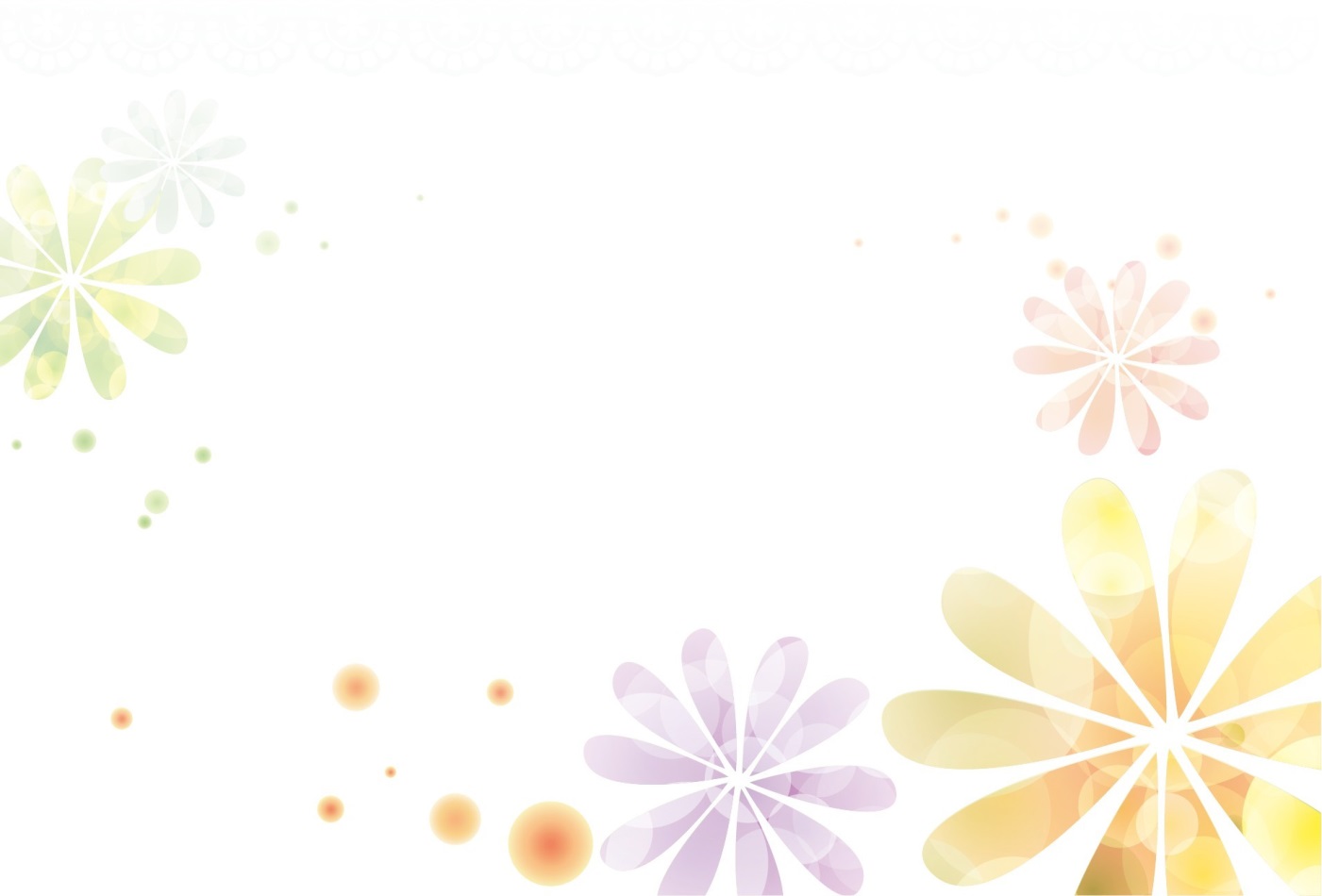 學生輔導中心個案輔導時間表【臺北校區】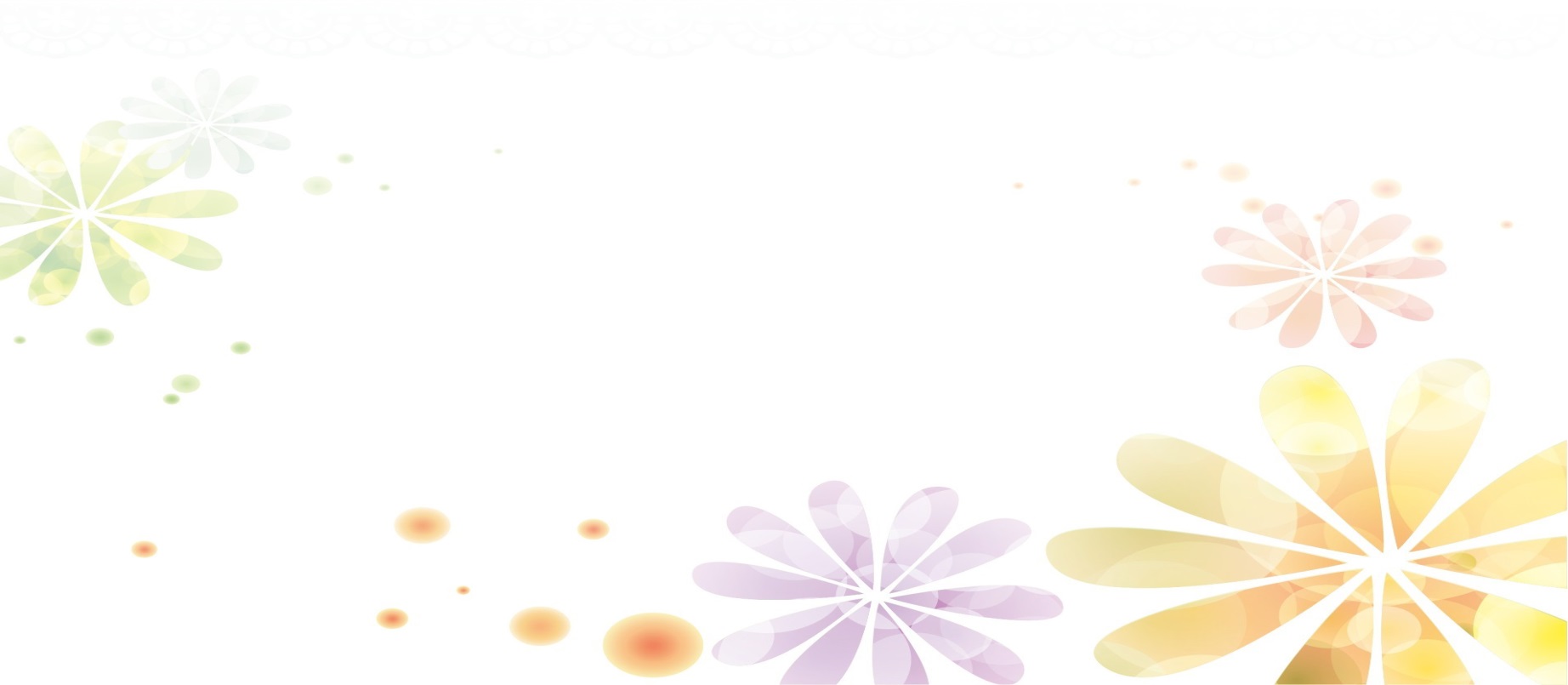 專任心理師：羅  丹 諮商心理師 (諮心字第003266號)            黃敏懿 諮商心理師 (諮心字第004123號)             蘇盈瑜 諮商心理師 (諮心字第004830號)　　　　　　董采真 諮商心理師 (諮心字第004201號)　　　　　　張瑋庭 諮商心理師 (諮心字第004339號)兼任心理師：謝澤銘 諮商心理師 (諮心字第000410號)            許淑瑛 臨床心理師 (心理字第000570號)             潘元健 臨床心理師 (心理字第000901號)時間一二三四五8:20-12:00謝澤銘(10:00~12:00)張瑋庭黃敏懿黃敏懿羅  丹蘇盈瑜羅  丹蘇盈瑜張瑋庭許淑瑛(10:00~12:00)董采真黃敏懿張瑋庭黃敏懿董采真12:00-13:00董采真黃敏懿張瑋庭潘元健(12:00~13:00)羅  丹蘇盈瑜13:00-17:00謝澤銘(13:00~17:00)羅  丹董采真許淑瑛(13:00~17:00)黃敏懿蘇盈瑜潘元健(13:00~18:00)張瑋庭羅  丹蘇盈瑜董采真羅  丹董采真蘇盈瑜張瑋庭17:00-20:00董采真黃敏懿張瑋庭羅  丹蘇盈瑜